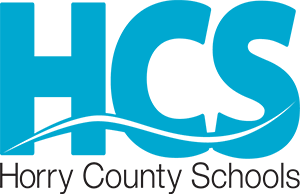 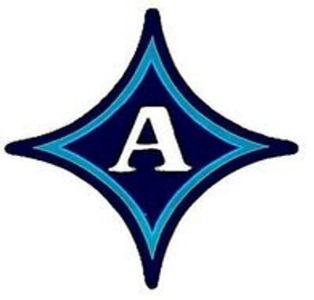 Course Description and Rationale:In 7th grade, the English language arts standards require a higher level of communication skills, comprehension strategies, and writing techniques. Students will connect ideas and information from two or more texts while analyzing, evaluating, and utilizing textual evidence to support their claims. Their writing will reflect a deeper understanding of texts and the relationship between reading and writing as they incorporate evidence to support their claims which conveys the application of concepts and ideas. Seventh-grade students will build on their communication and collaboration skills from earlier grades as they engage in collaborative discussions which exhibit their ability to analyze new information and modify their own view if warranted. Three important emphases in English language arts are text complexity, a balance between literature and informational text, and an integrated approach to instruction. In seventh grade, students read a variety of literature, including novels, dramas, and poems. By reading a wide range of literature from and about different cultures, with varied themes and in several genres, students will become familiar with literary structures and increase their vocabulary. Students will be able to determine the theme or central idea of a text, analyze its development throughout, and provide an objective summary.  Students will also examine how the elements of a story or drama interact, such as how characters are affected by the setting or the events of a novel, and will use multiple examples of textual evidence to support their summary and analysis.In this grade, students will also evaluate the information, evidence, and reasons that authors provide as support for their central ideas and claims within informational texts. They also examine the organizational structure of text and consider how the author develops point of view. Students will further analyze how major sections of informational text contribute to the development of the ideas and how graphics in a public document contribute to the whole text. They will examine how specific words in a text impact its meaning and tone. and also compare and contrast the impact of words spoken in an audio version of a speech to the impact of reading the words in printed text.In writing, students in seventh grade will demonstrate sophisticated writing skills to produce pieces that support a clear purpose, integrate textual evidence, and include a more cohesive organization of ideas from literary and informational texts. Their writing will incorporate the use of technology during development, collaboration, and production and students will demonstrate a command of the conventions of the English language. These writing standards identify three main types of writing applications—argument, informative/explanatory, and narrative—and set challenging expectations within students’ writing applications. Students are also expected to write routinely in both extended and short time frames for a range of discipline-specific tasks, purposes, and audiences. They will continue to acquire and use general academic language and domain-specific vocabulary, while increasing their capacity to use precise and concise language to express themselves in their speaking and writing.7th Grade students will listen critically to speakers and media presentations for comprehension, identify and analyze information from a variety of media and formats, engage in collaborative discussions, and deliver arguments, narratives, and summary presentations. Students will also be able to analyze logical fallacies from a media source and in a speaker’s presentation or argument while identifying the speaker’s attitude toward a subject. When students present claims for findings, they will sequence ideas logically and use pertinent details and examples to support the main point or theme. Within the learning environment, an emphasis on collaborative discussions pertaining to seventh-grade topics and texts with diverse partners and in different groupings (one-on-one, in groups, or teacher-led) will occur as well. In these discussions, students will add to the dialogue by referencing evidence they have read or researched and reflect on ideas being discussed.Materials/Textbooks:SC College and Career Readiness State Standards in English Language Arts Curriculum for Grade 7Houghton Mifflin Harcourt Textbook		            NoRedInkClassroom libraries				            Word MappingMAP – Measures of Academic Progress		            Rubrics	            		HCS Consensus Map				           Achieve3000USA Test Prep					           TechnologyCompass Learning 			                           LiteracyTA	DBQs/LBQsThe following novels and full-length plays have been chosen for whole-class instruction 	during the 2015-2016 school year:	Freak the Mighty* Any objection to a specific title should be made to the teacher so an alternative selection can be offered on an independent contract basis.  Parents are encouraged to read and discuss assigned novels with studentsIV. Selection of Reading MaterialsThe district provides access to a wide variety of reading materials and resources in promoting literacy for students.  In selecting the materials and resources for classroom libraries and media centers, teachers and media specialist follow the general procedures that may be found on the district webpage at http://www.horrycountyschools.net/files/_rRLbP_/906e4d377a7060e33745a49013852ec4/Selection_Policy_for_Library__Classroom_Libraries.pdfand classroom library procedures that may be found at  http://www.horrycountyschools.net/files/_GPD6S_/d607d5236f6333913745a49013852ec4/Guidelines_for_Reviewing_Texts_Revised_5-15.pdfOne of our schools’ primary goals is to develop lifelong learners, with literacy being a key component in this process. Reading a wide range of materials helps our students develop these literacy skills.  While our school’s classrooms and media centers make every effort to provide only the highest quality reading materials, we understand that parents want to help their children make a wise choice as it pertains to what their child reads. Parents who may have questions about their child’s reading material may contact their school media specialist to request additional information regarding the title, including possible professional reviews of the title.  The school media specialist will work collaboratively with parents to identify titles that will help develop a love of reading.V. Assessments and Grading Scale:Each assignment or assessment will fit into one of the categories listed below, and each category will count as a percentage of your child’s grade. The following is a breakdown of the weight for each category.Daily Assessments/Assignments:  20%Mid-level Assessments/Assignments:  30%Major Assessments/Assignments:  50%VI.	Classroom Requirements:Come to class regularly, on time, and prepared.Listen to and respect all others in the room.Follow all HCS rules, AMS rules, classroom rules, and teacher directions the first time given.Cooperate to create an environment that promotes learning and teaching.VII.	Homework Policy:	Homework will be assigned as the teacher deems it necessary. This may not be every 	day. Many times a homework assignment may be assigned over a period of several 	days. Students are responsible for recording all assignments, completing assignments, 	and turning them in on time. Students should read 20 minutes each night.Course/Grade Level:    Seventh Grade ELA Course/Grade Level:    Seventh Grade ELA Course/Grade Level:    Seventh Grade ELA Course/Grade Level:    Seventh Grade ELA Teacher:   Elizabeth Crolley and Phyllis NyeEmail:  ecrolley@horrycountyschools.net             pnye@horrycountyschools.net Email:  ecrolley@horrycountyschools.net             pnye@horrycountyschools.net Email:  ecrolley@horrycountyschools.net             pnye@horrycountyschools.net School Phone:   843-358-6000   EXT. 2707School Phone:   843-358-6000   EXT. 2707Conference Times:   11:00-12:15Conference Times:   11:00-12:15AssessmentsGrading ScalePerformance-based tasks			              ProjectsInterviews				              Journal entriesDiagnostic tests				              Formal presentationsConferences				              HomeworkCollaborative inquiry                                                      Observations	Class participation			              QuizzesOral and written explanations                                        Comprehensive tests100-93           A 92-85            B 84-77            C 76-70            DBelow 70      F